Публичная оферта о заключении «Соглашения об информационно-технологическом взаимодействиив рамках программы лояльности для держателей «ЕСК»Редакция № 1 от 10.01.2022г.В соответствии со статьей 437 Гражданского Кодекса Российской Федерации данный документ является официальным письменным публичным предложением о заключении «Соглашения об информационно-технологическом взаимодействии в рамках программы лояльности для держателей «ЕСК» (далее – Соглашение) с целью исполнения Обществом с ограниченной ответственностью «САПФИР-ЭКСПЕРТ» (ООО «САПФИР-ЭКСПЕРТ») (ОГРН 1096672016870, ИНН 6672303952, адрес местонахождения: 620075, Свердловская обл.,  г. Екатеринбург, ул. Гоголя, д. 36, оф. 402), (далее – Оператор), Указа Губернатора Свердловской области от 13 ноября 2018г. № 599-УГ «О Единой социальной карте». В дополнение к терминам, определенным в настоящем разделе, используются термины в значениях, приведенных в разделе 2 Соглашения.Настоящая публичная оферта (далее – Оферта) адресована юридическому лицу, и (или) индивидуальному предпринимателю, организации независимо от организационно правовой формы, (далее – Акцептант), выразившему желание предоставлять держателям ЕСК доступ к программам лояльности, скидкам, бонусам, иным специальным акциям, с целью привлечения интереса граждан к деятельности Акцептанта с использованием ЕСК, эмитируемой Оператором, или Банком-соэмитентом, с которым у Оператора заключен договор или соглашение о сотрудничестве.Цель заключения настоящего соглашения является реализация Указа Губернатора Свердловской области от 13 ноября 2018г. № 599-УГ «О Единой социальной карте», популяризация ЕСК, привлечение к осуществлению условий, указанных в Указе Губернатора Свердловской области юридических лиц и (или) индивидуальных предпринимателей, организаций независимо от организационно правовой формы, предоставление держателям ЕСК доступа к программам лояльности, скидкам, бонусам, иным специальным акциям Акцептанта.Оферта вступает в силу со дня размещения ее на официальном сайте Оператора в информационно-телекоммуникационной сети Интернет (www.eskso.ru ). Акцептовать Оферту (отозваться на Оферту) вправе Акцептант, удовлетворяющий одновременно следующим требованиям: - Акцептант заполнил заявление об участии в качестве акцептанта приложений ЕСК;- Предоставлены документы, подтверждающие сведения, указанные в заявлении об участии в качестве Акцептанта.Акцепт настоящей публичной оферты осуществляется путем предоставления Акцептантом Оператору надлежащим образом оформленного Заявления с приложением комплекта документов, приведенного в Приложении № 1.1 к Соглашению (далее – Комплект документов). Оператор проверяет поступившее заявление об участии в качестве Акцептанта и прилагаемые к нему документы и принимает решение о соответствии или несоответствии лица, занимающегося предпринимательской деятельностью, требованиям к акцептантам приложений ЕСК, установленным Указом Губернатора Свердловской области от 13 ноября 2018г. № 599-УГ «О Единой социальной карте», в течение 10 рабочих дней со дня их поступления.В случае соответствия лица, занимающегося предпринимательской деятельностью, государственного или муниципального учреждения, органа местного самоуправления требованиям к акцептантам приложений ЕСК, установленным регламентом Оператора ЕСК, оператор ЕСК направляет лицу, занимающемуся предпринимательской деятельностью, государственному или муниципальному учреждению, органу местного самоуправления подписанный оператором ЕСК проект договора (соглашения) об участии в качестве акцептанта приложений ЕСК в течение 5 рабочих дней со дня принятия им такого решения.В случае несоответствия лица, занимающегося предпринимательской деятельностью, государственного или муниципального учреждения, органа местного самоуправления требованиям к акцептантам приложений ЕСК, установленным регламентом Оператора ЕСК, Оператор ЕСК направляет лицу, занимающемуся предпринимательской деятельностью, государственному или муниципальному учреждению, органу местного самоуправления уведомление о невозможности заключения договора об участии в качестве акцептанта приложений ЕСК с указанием причин невозможности его заключения в течение 5 рабочих дней со дня принятия им такого решения.Лицо, занимающееся предпринимательской деятельностью, государственное или муниципальное учреждение, орган местного самоуправления подписывает проект договора об участии в качестве акцептанта приложений ЕСК и возвращает один экземпляр подписанного договора оператору ЕСК не позднее 7 рабочих дней со дня получения проекта договора.Оператор ЕСК включает сведения о лице, занимающемся предпринимательской деятельностью, государственном или муниципальном учреждении, органе местного самоуправления, с которыми заключен договор об участии в качестве акцептанта приложений ЕСК, в реестр акцептантов приложений ЕСК не позднее 3 рабочих дней со дня получения от лица, занимающегося предпринимательской деятельностью, государственного или муниципального учреждения, органа местного самоуправления экземпляра подписанного договора об участии в качестве акцептанта приложений ЕСК.Порядок ведения реестра акцептантов приложений ЕСК устанавливается оператором ЕСК.Оператор оставляет за собой право вносить изменения в Оферту в любое время без объяснения причин, в связи с чем Акцептант обязуется самостоятельно контролировать наличие изменений в Оферте.Изменения в Оферту размещаются Оператором на официальном сайте Оператора в информационно-телекоммуникационной сети Интернет (www.eskso.ru ) не позднее дня вступления таких изменений в силу. Уведомление об отмене Оферты размещаются Оператором на официальном сайте Оператора в информационно-телекоммуникационной сети Интернет (www.eskso.ru ) в виде информационного сообщения не позднее дня вступления таких изменений в силу.СОГЛАШЕНИЕ ОБ ИНФОРМАЦИОННО-ТЕХНОЛОГИЧЕСКОМ ВЗАИМОДЕЙСТВИИ В РАМКАХ ПРОГРАММЫ ЛОЯЛЬНОСТИ ДЛЯ ДЕРЖАТЕЛЕЙ «ЕСК»ОБЩИЕ ПОЛОЖЕНИЯООО «САПФИР-ЭКСПЕРТ» является оператором Единой социальной карты (далее – «ЕСК») в соответствии с Приказом Министерства социальной политики Свердловской области № 535 от 13.11.2019г. о присвоении статуса Оператора Единой социальной карты и действует в рамках Указа Губернатора Свердловской области от 13 ноября 2018г. № 599-УГ «О Единой социальной карте», а также законодательства Российской Федерации.Оператор с учетом требований, установленных Указом Губернатора Свердловской области от 13 ноября 2018г. № 599-УГ «О Единой социальной карте», намерен провести в рамках мероприятия, направленного на стимулирование привлечения к участию в программе ЕСК Акцептантов, предоставляющих программы лояльности, скидки, бонусы, иные маркетинговые мероприятия, для держателей ЕСК.Акцептант заинтересован в продвижении разработанной самостоятельно программы лояльности Оператором ЕСК, намерен реализовать программу лояльности, разработанную самостоятельно и осуществлять с Оператором информационно-технологическое взаимодействие.Стороны соглашаются, что каждое условие, изложенное в Соглашении, является существенным, невыполнение Стороной указанных условий будет являться достаточным основанием для отказа в одностороннем порядке от исполнения Соглашения.Для целей реализации настоящего Соглашения Стороны разрешают друг другу использовать свои товарные знаки/знаки обслуживания в целях информирования о наличии партнёрских взаимоотношений в рамках настоящего Соглашения, в том числе путем размещения на сайтах Сторон в сети Интернет, на печатной и информационной продукции. При этом такое размещение товарных знаком/знаков обслуживания не должно вызывать ассоциации либо создавать впечатление о том, что продукция, товары/услуги одной Стороны производятся/реализуются под контролем другой Стороны. При прекращении настоящего Соглашения по любому из оснований Стороны обязаны незамедлительно прекратить использование товарных знаков/знаков обслуживания другой Стороны.Стороны осуществляют сотрудничество в соответствии законодательством Российской Федерации, строят и развивают сотрудничество на основе принципов взаимного уважения, равноправия и партнерства.Стороны заблаговременно информируют друг друга о решениях, принятие которых затрагивает интересы другой Стороны, а также воздерживаются от действий, которые могут нанести другой Стороне ущерб. Положения, содержащиеся в настоящем Соглашении, не предполагают создание простого товарищества, совместных предприятий или организационных отношений между Сторонами. Стороны признают различный юридический статус, административную структуру и источники финансирования, задействованные в отношениях между Сторонами. Ни одна из Сторон не может накладывать никаких обязательств, связывающих другую Сторону, если иное не оговорено специальным соглашением. ТЕРМИНЫ И ОПРЕДЕЛЕНИЯЕСК – Материальный носитель, содержащий зафиксированную на нем информацию и обеспечивающий в случаях, установленных нормативными правовыми актами Свердловской области, получение мер социальной поддержки, социальных, медицинских и транспортных услуг, а также обеспечивающий доступ к программам лояльности.Держатель ЕСК – гражданин Российской Федерации, на имя которого выпущена ЕСК.Оператор ЕСК – юридическое лицо, отобранное уполномоченным органом на конкурсной основе для организации выпуска, выдачи и обслуживания ЕСК.Акцептант приложения ЕСК – организация или гражданин, занимающиеся предпринимательской деятельностью, осуществляющие деятельность на потребительском рынке Свердловской области, в том числе в сфере торговли, общественного питания и бытового обслуживания, сведения о которых включены оператором ЕСК в реестр акцептантов приложений ЕСК, предоставляющие держателю ЕСК доступ к программам лояльности.Программа лояльности – разработанный самостоятельно Акцептантом ЕСК комплекс мероприятий, направленных на повышение привлекательности услуг и сервисов Акцептанта, а также на стимулирование к активному использованию карт «ЕСК» при оплате товаров, работ, услуг, в том числе, предоставляющих физическим лицам поощрения включающая в себя, но не ограничиваясь, скидки, бонусы, лотереи, розыгрыши,  иные маркетинговые мероприятия, для держателей ЕСК, а также любые мероприятия имеющие целью привлечение интереса держателей ЕСК к Акцептанту и Оператору. ПРЕДМЕТ СОГЛАШЕНИЯПредметом Соглашения является определение порядка информационно технологического взаимодействия между Оператором и Акцептантом в рамках программы лояльности Акцептанта.Взаимодействие Сторон по Соглашению не предусматривает взимания платы (комиссии).ПРАВА И ОБЯЗАННОСТИ СТОРОН4.1. Оператор обязуется: 4.1.1. Осуществлять информационно-технологическое взаимодействие с Акцептантом в рамках программы лояльности в соответствии с условиями настоящего Соглашения. Оператор  по запросу Акцептанта осуществляет регистрацию личного кабинета Акцептанта и размещает согласованную с Оператором информацию о Акцептанте, программе лояльности акцептанта и сроках реализации программы лояльности Акцептанта.4.1.2. Информировать Акцептанта об изменении адреса и параметров доступа к веб-сервису Оператора.4.1.3. Информировать Акцептанта путем размещения на официальном сайте Оператора в информационно-телекоммуникационной сети Интернет (www.eskso.ru ) информации о изменении условий оферты. 4.1.4. Уведомить Акцептанта об отмене Оферты. Уведомление об отмене Оферты размещаются Оператором на официальном сайте Оператора в информационно-телекоммуникационной сети Интернет (www.eskso.ru ) в виде информационного сообщения не позднее дня вступления таких изменений в силу, а также путем направления информационного письма Акцептанту об отмене Оферты.4.1.5. Разместить на Интернет-ресурсе www.eskso.ru  либо в одном из или во всех аккаунтах Оператора в социальных сетях информацию о Акцептанте и условиях его Программы лояльности для держателей ЕСК. Выбор площадки анонсирования осуществляется Оператором по собственному усмотрению. 4.2. Акцептант обязуется: 4.2.1. Осуществлять информационно-технологическое взаимодействие с Оператором в рамках программы лояльности в соответствии с условиями Соглашения путем осуществления регистрации в личном кабинете Акцептанта  на официальном сайте Оператора в информационно-телекоммуникационной сети Интернет (www.eskso.ru ).4.2.2. Принимать ЕСК в рамках своей Программы лояльности и обеспечивать Держателям ЕСК получение скидок, бонусов, начисление баллов при продаже товаров, работ, услуг в соответствии с действующей Программой лояльности.4.2.3. Получать предварительное согласие Оператора с использованием следующих адресов электронной почты Оператора: info@eskso.ru и Lopatin_AV@eskso.ru,  на использование при публичном упоминании наименования и (или) товарных знаков Оператора, в том числе в рекламных материалах, пресс-релизах, брошюрах, проспектах и отраслевых презентациях.4.2.4. Предоставить Оператору описание Программы лояльности (Приложение № 1.3), Логотип в векторном формате, контактные данные, сведения о торговых точках Акцептанта, с целью их размещения на Информационных ресурсах Оператора и информационного взаимодействия между Сторонами. 4.2.5. В случае внесения изменений в Программу лояльности для держателей ЕСК, равно как и в условия получения соответствующих скидок/бонусов/привилегий, а также замены представителя Партнёра, уполномоченного осуществлять взаимодействие с Оператором, сообщить Оператору о таких изменениях в срок не более чем 24 (Двадцать четыре) часа с момента внесения изменений в путем направления официального письма, используя адрес электронной почты Yurlova_AA@eskso.ru и info@eskso.ru, либо путем направления письма через систему ЭДО.4.2.6. Включать Держателя ЕСК в свою Программу лояльности на безвозмездной основе в качестве участника.4.2.7. Распространить существующую и применяемую у него Программу лояльности на держателей ЕСК либо ввести для держателей ЕСК специальную Программу лояльности.4.2.8. В период действия настоящего Соглашения предоставлять держателям ЕСК скидки/дисконты/бонусы/вознаграждения/привилегии, предусмотренные настоящим Соглашением и соответствующей Программой лояльности Акцептанта.4.2.9. Нести ответственность в полном объеме за соблюдение всех требований законодательства, в том числе законодательства о рекламе, об интеллектуальной собственности, о защите конкуренции, в отношении содержания и формы передаваемых Акцептантом в  соответствии с п. 4.2.11 настоящего Соглашения материалов, а также материалов, на которые в предоставленных материалах устанавливается Ссылка (включенная в материал текстовая ссылка или изображение, переадресующая обратившихся к ней к информационному ресурсу (сайту) в сети Интернет, адрес (URL) которого указан Акцептантом).4.2.10. Предоставить Оператору все необходимые информационные материалы, для размещения Оператором информации об Акцептанте.4.2.11. Нести ответственность перед держателями ЕСК за качество оказываемых услуг, производимых/продаваемых товаров, достоверность и полноту информации, сообщаемой Оператору и держателям ЕСК в отношении товаров/услуг, событий/акций, установленных цен и условий Программы лояльности Акцептанта на основании и в соответствии с полученными от Акцептанта сведениями, материалами и т.п. 4.3. Оператор вправе:4.3.1. В случае неоднократного нарушения (3 (три) и более раза в течение 1 (одного) календарного месяца) Акцептантом условий программы лояльности, представленной Акцептантом по форме Приложения № 1.3. к настоящему соглашению, на основании письменных обращений (жалоб) держателей ЕСК, Оператор имеет право направить Акцептанту уведомление о расторжении настоящего Соглашения в одностороннем порядке.4.4. Акцептант вправе:4.4.1. Реализовывать программу лояльности держателям ЕСК с даты, казанной в Уведомлении о положительном результате рассмотрения Комплекта документов и присвоении реестрового номера Акцептанта.ПОРЯДОК ИСПОЛЬЗОВАНИЯ ТОВАРНОГО ЗНАКА Оператора5.1. В целях подготовки материалов, информирующих держателей ЕСК о программе лояльности Акцептанта, Оператор предоставляет Акцептанту, право использовать товарный знак (знак обслуживания), права на которые принадлежат Оператору, в течение срока действия соглашения между Оператором и Акцептантом, но не превышающего срока действия прав Оператора на указанный объект интеллектуальной собственности. Использование товарного знака (знака обслуживания), указанного в настоящем пункте, должно быть заранее согласовано с Оператором с использованием следующих адресов электронной почты info@eskso.ru и Lopatin_AV@eskso.ru.5.2. Право использования товарного знака (знака обслуживания) ООО «САПФИР-ЭКСПЕРТ», указанного ниже, предоставляется Акцептанту, без взимания какой-либо платы на всей территории Российской Федерации на основании Соглашения.СРОК ДЕЙСТВИЯ СОГЛАШЕНИЯНастоящий Договор вступает в законную силу с момента подписания его Сторонами и действует до 31 декабря 2023г.Действие настоящего Соглашения автоматически продлевается на каждый последующий календарный год на тех же условиях, если ни одна из Сторон не уведомила другую Сторону в письменной форме о намерении не продлевать срок действия настоящего Договора. Уведомление направляется не менее чем за 30 (тридцать) календарных дней до даты расторжения настоящего Договора.ПРОЧИЕ УСЛОВИЯОператор имеет право в любой момент в одностороннем порядке вносить изменения в Соглашение. Изменения в Соглашение размещаются Оператором на официальном сайте в информационно телекоммуникационной сети Интернет (www.eskso.ru ) в срок не менее чем за 2 (два) календарных дня до предполагаемой даты изменения Соглашения, а также, Оператор уведомляет о произошедших изменениях Акцептанта путем направления уведомления на адрес электронной почты, указанный Акцептантом в Приложении № 1 к настоящему Соглашению. Оператор имеет право в одностороннем внесудебном порядке отказаться от Соглашения путем направления Исполнителю соответствующего уведомления в срок не менее чем за 2 (два) календарных дня до предполагаемой даты расторжения (прекращения) Соглашения. Соглашение считается расторгнутым с даты, указанной в уведомлении. Акцептант имеет право в одностороннем внесудебном порядке отказаться от Соглашения путем направления Оператору соответствующего уведомления в срок не менее чем за 5 (пять) рабочих дней до предполагаемой даты расторжения (прекращения) Соглашения. Соглашение считается расторгнутым с даты, указанной в уведомлении. С целью упрощения документооборота, стороны могут заключить соглашение об обмене электронными документами по форме приложения № 5, к настоящему Соглашению.Во всем остальном, что прямо не предусмотрено Соглашением, Стороны руководствуются законодательством Российской Федерации. К настоящему Соглашению прилагаются и являются его неотъемлемой частью: Приложение № 1 – Заявление Акцептанта;Приложение № 1.1. – Список документов Акцептанта для заключения Соглашения;Приложение № 1.2. – Форма согласия на обработку персональных данных;Приложение № 1.3. – Программа лояльности Акцептанта;Приложение № 2 – Форма уведомления о положительном результате рассмотрения Комплекта документов;Приложение № 3 – Разрешение на использование товарного знака (знака обслуживания) под контролем правообладателя;Приложение № 4 – Разрешение на использование обозначенияРЕКВИЗИТЫ ОПЕРАТОРА:Приложение № 1 к Соглашению об информационно-технологическом взаимодействии в рамках программы лояльности для держателей «ЕСК» Комплект документов: Форма Заявление об участии в качестве акцептанта __________________________________________________________________Наименование юридического лица или ИП________________________________________________________________Должность и ФИО в соответствии с полномочияминастоящим заявляет о полном и безоговорочном принятии условий обслуживания ЕСК для организаций и индивидуальных предпринимателей, желающих стать акцептантами приложений ЕСК.Должность ______________________/ ___________________________________Приложение № 1.1к Соглашению об информационно-технологическом взаимодействиив рамках программы лояльности для держателей «ЕСК» Список документов:Копии документов предоставляются в электронно-цифровой форме, путем направления на адрес электронной почты: Yurlova_AA@eskso.ru и info@eskso.ruОператор вправе при необходимости потребовать предоставления иных документов, направив соответствующий запрос Акцептанту.Приложение № 1.2к Соглашению об информационно-технологическом взаимодействии в рамках программы лояльности для держателей «ЕСК» ФОРМАСогласие на обработку персональных данныхиндивидуального предпринимателя (физического лица)г. Екатеринбург                                             «___» __________ 202_ г.Я, ___________________________________________________________(Ф.И.О. полностью)зарегистрированный(ая) по адресу _________________________________________________________________________________________паспорт № ______     __________,выдан __________ г., _________________________________________             (дата)                                        (кем выдан)в соответствии со статьями Федерального закона от 27 июля 2006г. №152-ФЗ "О персональных данных"  свободно, своей волей и в своём интересе даю согласие Обществу с ограниченной ответственностью «САПФИР-ЭКСПЕРТ» (ООО «САПФИР-ЭКСПЕРТ») (ОГРН 1096672016870, ИНН 6672303952, адрес местонахождения: 620075, Свердловская обл., г. Екатеринбург, ул. Гоголя, д. 36, оф. 402) на обработку (любое действие (операцию) или совокупность  действий (операций), совершаемых с использованием средств автоматизации или без использования таких средств с персональными данными, включая сбор, запись, систематизацию, накопление, хранение, уточнение (обновление, изменение), извлечение, использование, передачу (распространение, предоставление, доступ), обезличивание, блокирование, удаление, уничтожение) следующих персональных данных:фамилия, имя, отчество, ИНН, дата и место рождения, гражданство;адрес регистрации;паспортные данные (вид документа, серия, номер документа, орган, выдавший документ (наименование, код), дата выдачи документа);контактный номер телефона, адрес электронной почты, интернет-сайта;ОГРН ИП, дата государственной регистрации (для предпринимателя);адрес фактического осуществления деятельности (для предпринимателя);сведения об имеющемся образовании, квалификации, имеющихся дипломах, аттестатах, удостоверениях и свидетельствах, датах их получения и сроках их действия;_________________ (иные данные).Вышеуказанные персональные данные предоставляю к обработке для достижения целей, предусмотренных законодательством РФ в части осуществления и выполнения возложенных на ООО «САПФИР-ЭКСПЕРТ» функций, полномочий и обязанностей, в том числе по обработке персональных данных, подлежащих опубликованию или обязательному раскрытию в соответствии с федеральным законом, а также для осуществления прав и законных интересов ООО «САПФИР-ЭКСПЕРТ» его работников, третьих лиц и достижения общественно значимых целей.Я ознакомлен(а), что:Настоящие Согласие на обработку персональных данных действует бессрочно с даты его подписания.Согласие на обработку персональных данных может быть отозвано на основании письменного заявления в произвольной форме;Дата начала обработки персональных данных: «___» _______ 202___ г.___________________          / ___________________________ /Приложение № 1.3к Соглашению об информационно-технологическом взаимодействиив рамках программы лояльности для держателей «ЕСК» ФОРМАОПИСАНИЕ ПРОГРАММЫ ЛОЯЛЬНОСТИг. __________                                                                                            «___»______________202__г.Наименование: ___________________Адрес предоставления: _______________Иное:___________________________/ _________________________________Приложение № 2 к Соглашению об информационно-технологическом взаимодействиив рамках программы лояльности для держателей «ЕСК» Уведомлениео положительном результате рассмотрения Комплекта документов ФОРМАг. Екатеринбург                                                                                         «____» ____________ 20___г. Настоящим Оператор уведомляет о положительном результате рассмотрения Комплекта документов  __________________________ (ИНН _________) (далее – Акцептант). Информация для лиц, предоставивших в ООО «САПФИР-ЭКСПЕРТ» документы в целях акцепта публичной оферты о заключении «Соглашения об информационно-технологическом взаимодействии в рамках программы лояльности для держателей «ЕСК»: Соглашение об информационно-технологическом взаимодействии в рамках программы лояльности для держателей «ЕСК» считается заключенным между ООО «САПФИР-ЭКСПЕРТ» и ___________________ с даты, указанной в правом верхнем углу настоящего уведомления и означает принятие ____________________ полностью всех условий публичной оферты о заключении Соглашения об информационно-технологическом взаимодействии в рамках программы лояльности для держателей «ЕСК» без каких-либо изъятий и (или) ограничений. Настоящим ООО «САПФИР-ЭКСПЕРТ» подтверждает осуществление информационно-технологического взаимодействие с Акцептантом в рамках программы лояльности Акцептанта в соответствии с требованиями Указа Губернатора Свердловской области от 13 ноября 2018г. № 599-УГ «О Единой социальной карте» и условиями Соглашения с «____» ______ ______г. ______ присвоен реестровый номер Акцептанта: ________Генеральный директорООО «САПФИР-ЭКСПЕРТ» ______________________/ П.Ю. ВедерниковПриложение № 3 к Соглашению об информационно-технологическом взаимодействиив рамках программы лояльности для держателей «ЕСК» ФОРМАРАЗРЕШЕНИЕ НА ИСПОЛЬЗОВАНИЕ ТОВАРНОГО ЗНАКА (ЗНАКА ОБСЛУЖИВАНИЯ) ПОД КОНТРОЛЕМ ПРАВООБЛАДАТЕЛЯг. Екатеринбург                                                                                                           __________ 20___ г. ______________________________________ (далее – Исполнитель), в лице ________________________, действующего на основании ___________________________, настоящим письмом разрешает Обществу с ограниченной ответственностью «САПФИР-ЭКСПЕРТ» (ООО «САПФИР-ЭКСПЕРТ») (ОГРН 1096672016870, ИНН 6672303952, адрес местонахождения: 620075, Свердловская обл., г. Екатеринбург, ул. Гоголя, д. 36, оф. 402), использовать следующий товарный знак (знак обслуживания):в целях их размещения на официальном сайте ООО «САПФИР-ЭКСПЕРТ» (www.eskso.ru ), страницах в социальных сетях, статьях, заметках, очерках, видео-роликах,  рекламных материалах, используемых в рамках реализации мероприятий в Программе лояльности для держателей «ЕСК», направленных на повышение привлекательности «ЕСК», а также на стимулирование к активному использованию карт «ЕСК» при оплате услуг, реализуемых Акцептантами, путем предоставления физическим лицам – держателям «ЕСК» поощрения в виде предоставления скидок, бонусов, лотереи, розыгрыши,  иные маркетинговые мероприятия, для держателей  ЕСК , без взимания какой-либо платы на всей территории Российской Федерации на срок с момента заключения соглашения об информационно- технологическом взаимодействии в рамках программы лояльности по ______________и/или до момента направления _____________________ уведомления о прекращении действия настоящего разрешения,  в зависимости от того, какое из упомянутых событий наступит ранее.В случае возникновения претензий к ООО «САПФИР-ЭКСПЕРТ», со стороны третьих лиц о неправомерном использовании указанного в настоящем документе товарного знака (знака обслуживания), Акцептант обязуется возместить документально подтвержденный ущерб ООО «САПФИР-ЭКСПЕРТ», при условии, что ООО «САПФИР-ЭКСПЕРТ», не превышало полномочий, предоставленных в соответствии с настоящим разделом Соглашения._________________/ _______________________Приложение № 4 к Соглашению об информационно-технологическом взаимодействиив рамках программы лояльности для держателей «ЕСК»ФОРМА	РАЗРЕШЕНИЕ НА ИСПОЛЬЗОВАНИЕ ОБОЗНАЧЕНИЯг. Екатеринбург                                                                                                        _____________20___г.______________________________________ (далее – Исполнитель), в лице ________________________, действующего на основании ___________________________, настоящим письмом разрешает Обществу с ограниченной ответственностью «САПФИР-ЭКСПЕРТ» (ООО «САПФИР-ЭКСПЕРТ») (ОГРН 1096672016870, ИНН 6672303952, адрес местонахождения: 620075, Свердловская обл., г. Екатеринбург, ул. Гоголя, д. 36, оф. 402), использовать следующее обозначение:в целях их размещения на официальном сайте ООО «САПФИР-ЭКСПЕРТ» (www.eskso.ru ), страницах в социальных сетях, статьях, заметках, очерках, видео-роликах,  рекламных материалах, используемых в рамках реализации мероприятий в Программе лояльности для держателей «ЕСК», направленных на повышение привлекательности «ЕСК», а также на стимулирование к активному использованию карт «ЕСК» при оплате услуг, реализуемых Акцептантами, путем предоставления физическим лицам – держателям «ЕСК» поощрения в виде предоставления скидок, бонусов, лотереи, розыгрыши,  иные маркетинговые мероприятия, для держателей  ЕСК , без взимания какой-либо платы на всей территории Российской Федерации на срок с момента заключения соглашения об информационно- технологическом взаимодействии в рамках программы лояльности по ______________и/или до момента направления _____________________ уведомления о прекращении действия настоящего разрешения,  в зависимости от того, какое из упомянутых событий наступит ранее._________________/ _______________________Приложение № 5к Соглашению об информационно-технологическом взаимодействиив рамках программы лояльности для держателей «ЕСК»СОГЛАШЕНИЕОБ ОБМЕНЕ ЭЛЕКТРОННЫМИ ДОКУМЕНТАМИОбщество с ограниченной ответственностью «Сапфир-Эксперт», именуемое в дальнейшем «Сторона-1», в лице генерального директора Ведерникова Павла Юрьевича, действующего на основании Устава, и ___________,  в лице ________________, действующего на основании ______________, именуемое в дальнейшем «Сторона-2», вместе именуемые «Стороны», заключили настоящее соглашение о нижеследующем:ТЕРМИНЫ И ОПРЕДЕЛЕНИЯЭлектронный документ (ЭД) – информация в электронно-цифровой форме, в формате, подходящем для обработки в программах системы «1С: Предприятие».Электронная подпись (ЭП) – информация в электронной форме, которая присоединена к другой информации в электронной форме (подписываемой информации) или иным образом связана с такой информацией и которая используется для определения лица, подписывающего информацию.Квалифицированная (усиленная квалифицированная электронная подпись) ЭП (КЭП) – вид усиленной электронной подписи, предусмотренный Федеральным законом от 06.04.2011 г. № 63-ФЗ "Об электронной подписи", ключ проверки которой указан в квалифицированном сертификате, выданном аккредитованным удостоверяющим центром.Неквалифицированная ЭП (НЭП) - электронная подпись, которая:получена в результате криптографического преобразования информации с использованием ключа электронной подписи;позволяет определить лицо, подписавшее электронный документ;позволяет обнаружить факт внесения изменений в электронный документ после момента его подписания;создается с использованием средств электронной подписи.Электронный документооборот (ЭДО) – процесс обмена электронными документами, подписанными ЭП, между Сторонами.Оператор – организация, обеспечивающая обмен открытой и конфиденциальной информацией по телекоммуникационным каналам связи в рамках электронного документооборота между Сторонами.Направляющая Сторона – Сторона-1 или Сторона-2, направляющая Документ в электронном виде по телекоммуникационным (электронным) каналам связи другой Стороне.Получающая Сторона – Сторона-1 или Сторона-2, получающая от Направляющей Стороны документ в электронном виде по телекоммуникационным (электронным) каналам связи.Документ – общее название документов, которыми обмениваются Стороны настоящего Соглашения.Удостоверяющий центр (УЦ) – доверенная организация, которая имеет право выпускать сертификаты электронной подписи юридическим и физическим лицам.Иные термины, используемые в настоящем Соглашении и не поименованные в настоящем разделе Соглашения, используются Сторонами в значениях, установленных действующим законодательством.ПРЕДМЕТ СОГЛАШЕНИЯНастоящим Стороны соглашаются в целях и в связи с исполнением своих обязательств по Договору, заключенным между Сторонами, либо которые будут заключены в будущем, осуществлять электронный обмен документами по телекоммуникационным каналам связи в системе ЭДО, подписанными ЭП в порядке, определенном настоящим Соглашением.Электронные документы, которыми обмениваются Стороны в рамках исполнения обязательств, Стороны обязуются подписывать Квалифицированной ЭП.Стороны признают, что получение Документов в электронном виде и подписанных ЭП в порядке, установленном настоящим Соглашением, эквивалентно получению документов на бумажном носителе и является необходимым и достаточным условием, позволяющим установить, что ЭДО исходит от Стороны, его направившей.Электронный документооборот Стороны осуществляют в соответствии с Гражданским кодексом Российской Федерации, Федеральным законом от 06.04.2011 № 63-ФЗ "Об электронной подписи", Федеральным законом от 06.12.2011 № 402-ФЗ "О бухгалтерском учете", иными положениями действующего законодательства РФ.Стороны для организации ЭДО используют квалифицированную электронную подпись, что предполагает получение Стороной 1 и Стороной 2 сертификатов ключа проверки электронной подписи в аккредитованном удостоверяющем центре в соответствии с нормами Закона № 63-ФЗ (далее – "УЦ");Стороны обязаны незамедлительно информировать друг друга о невозможности обмена документами в электронном виде, подписанными квалифицированной ЭП, в случае технического сбоя внутренних систем Стороны. В этом случае в период действия такого сбоя Стороны производят обмен документами на бумажном носителе с подписанием собственноручной подписью по форме в соответствии с условиями Договора и действующего законодательства.Оператором ЭДО Стороны 1 является «Контур.Диадок».Оператором ЭДО Стороны 2 является ___________.ПРИЗНАНИЕ ЭЛЕКТРОННЫХ ДОКУМЕНТОВ РАВНОЗНАЧНЫМИ ДОКУМЕНТАМ НА БУМАЖНОМ НОСИТЕЛЕЭлектронный документ, подписанный КЭП, содержание которого соответствует требованиям нормативных правовых актов и настоящего Соглашения, должен:приниматься Сторонами к учету в качестве первичного учетного документа (в случае направления документов первичного бухгалтерского отчета);использоваться в качестве доказательства в судебных разбирательствах;предоставляться в государственные органы по запросам последних.Каждая из Сторон несет ответственность за обеспечение конфиденциальности ключей КЭП, недопущение использования принадлежащих ей ключей без ее согласия. Если в сертификате КЭП не указан орган или физическое лицо, действующее от имени организации при подписании ЭД, то в каждом случае получения подписанного ЭД Получающая Сторона добросовестно исходит из того, что документ подписан от имени Направляющей Стороны надлежащим лицом, действующим в пределах, имеющихся у него полномочий.Организация ЭДО между Сторонами не отменяет использование иных способов изготовления и обмена документами между Сторонами в рамках обязательств, не регулируемых данным Соглашением. При этом при наличии одних и тех же документов, подписанных Сторонами одновременно и с использованием ЭП и в виде документа, скрепленного подписями и печатями уполномоченных представителей Сторон, при расхождениях в указанных двух документах приоритет будет иметь документ, скрепленный подписями и печатями Сторон.ВЗАИМОДЕЙСТВИЕ С УДОСТОВЕРЯЮЩИМ ЦЕНТРОМ (УЦ) И ОПЕРАТОРОМУсловия использования средств ЭП, порядок проверки ЭП, правила обращения с ключами и сертификатами квалифицированной ЭП устанавливаются нормативными документами (регламентами) УЦ; по вышеуказанным вопросам Стороны руководствуются документами УЦ.До начала осуществления обмена ЭД Стороны должны оформить и представить Оператору заявление об участии в системе электронного документооборота (обмена электронными документами - ОЭД), а также получить у Оператора идентификатор участника обмена, реквизиты доступа и другие необходимые данные, которыми Стороны обязуются обменяться во исполнение настоящего Соглашения.В случае изменения учетных данных, содержащихся в заявлении об участии в ОЭД в электронном виде по телекоммуникационным каналам связи, Сторона не позднее трех рабочих дней со дня соответствующего изменения представляет Оператору заявление о внесении изменений в ранее сообщенные данные. ПОРЯДОК ВЫСТАВЛЕНИЯ, НАПРАВЛЕНИЯ И ОБМЕНА ДОКУМЕНТАМИ ЧЕРЕЗ ОПЕРАТОРАНаправляющая Сторона формирует необходимый Электронный документ в системе, подписывает его КЭП, упаковывает в транспортный контейнер, отправляет через Оператора Получающей Стороне и сохраняет подписанный документ в электронном виде.Стороны обязуются своевременно обмениваться извещениями/подтверждениями через Оператора посредством системы ЭДО о получении и отправки Документов посредством системы ЭДО. Оператор фиксирует дату и время получения Документа, формирует Подтверждение даты получения (ПДП) и отправляет его Направляющей Стороне. Направляющая Сторона при получении ПДП проверяет действительность сертификата КЭП и сохраняет его в системе.Получающая Сторона при получении Документа от Оператора проверяет действительность сертификата КЭП и сохраняет Документ в системе.Получающая Сторона (в любом случае не позднее двух рабочих дней с даты получения Электронного документа) формирует Извещение о получении (ИОП), в котором фиксирует факт доставки Электронного документа, подписывает его КЭП и отправляет Направляющей стороне через Оператора.Направляющая сторона, получив ИОП, проверяет действительность сертификата КЭП и сохраняет его в системе.Получающая Сторона, ознакомившись с Документом, может не позднее 1 (одного) рабочего дня совершить одно из следующих действий:Сформировать ответный Документ, подписать его КЭП и отправить Направляющей Стороне через Оператора – в том случае, если Получающая Сторона согласна с содержанием Документа.При несогласии с содержанием Документа – сформировать Уведомление об уточнении (УОУ), указав причину несогласия, подписать его КЭП и отправить Направляющей Стороне через Оператора.Направляющая Сторона, получившая ответный Документ либо УОУ, проверяет действительность сертификата КЭП и сохраняет их в системе.При необходимости Направляющая сторона не позднее 5 (пяти) рабочих дней вносит исправления в данные и повторяет действия, установленные п. 5.1. настоящего Соглашения. Более детально процедура обмена Документами каждой Стороны с Оператором регламентируется документами и процедурами Оператора, к которому присоединяются Стороны, а также отдельные положения об обмене Документами Стороны вправе предусмотреть в договоре, заключаемом между сторонами, по которому планируется осуществление документооборота в соответствии с настоящим Соглашением.ПРОЧИЕ УСЛОВИЯ6.1. Стороны вправе обмениваться Электронными документами, в том числе, но не ограничиваясь: 1)  датированными до подписания настоящего Соглашения;2) датированными после подписания настоящего соглашения, включая день подписания настоящего Соглашения.6.2. В случае несоответствия календаря рабочего времени Получающей Стороны с производственным календарем РФ, Получающая Сторона обязана направить извещение о получении Документа в электронном виде в первый рабочий день, следующий за днем получения Документа в электронном виде, согласно календарю рабочего времени Получающей Стороны.6.3. В случае если Направляющая сторона не получила от Получающей стороны и/или Оператора Получающей стороны, а равно если Оператор Получающей стороны не получил от Получающей стороны, извещение о получении Документа от Направляющей стороны и/или Оператора Направляющей стороны, и при условии отсутствия от Получающей Стороны уведомления согласно п. 2.5 Соглашения, Направляющая Сторона оформляет соответствующий документ на бумажном носителе с подписанием собственноручной подписью, Стороны считают его оригиналом.6.4. В случае невозможности и далее производить обмен документами в электронном виде (неполучение извещений о получении ЭД, отсутствие любого вида связи с Получающей Стороной и пр.) Направляющая Сторона оформляет документы на бумажных носителях в письменном виде и Стороны считают их оригиналами, при этом настоящее Соглашение считается расторгнутым, без оформления каких-либо Дополнительных соглашений.РАЗРЕШЕНИЕ СПОРОВКвалифицированная ЭП, которой подписан Документ, признается действительной до тех пор, пока решением суда или действующим законодательством не установлено иное.При возникновении разногласий относительно подписания с помощью КЭП определенных электронных документов Стороны соглашаются предоставить комиссии, созданной в соответствии с регламентом УЦ, возможность ознакомления с условиями и порядком работы своих программных и технических средств, используемых для обмена электронными документами в рамках настоящего Соглашения.Все споры, возникающие в связи с исполнением настоящего Соглашения, решаются путем переговоров. В случае невозможности разрешения споров путем переговоров споры подлежат разрешению судом и рассматриваются тем же судом, которому подсудны споры, вытекающие из обязательств Сторон по Договорам.ДЕЙСТВИЕ СОГЛАШЕНИЯ И ПОРЯДОК ЕГО ИЗМЕНЕНИЯНастоящее Соглашение заключено на неопределенный срок. Соглашение автоматически прекращает свое действие досрочно в случае, если хотя бы одна из Сторон на протяжении одного месяца не будет иметь действительного сертификата КЭП, выданного УЦ. Сторона имеет право в одностороннем внесудебном порядке отказаться от исполнения настоящего Соглашения, а также от осуществления ЭДО, письменно уведомив об этом другую Сторону не менее чем за 30 календарных дней до расторжения Соглашения. В указанном случае Стороны осуществляют обмен документами в порядке, предусмотренном настоящим Соглашением в течение 30 дней с даты получения Стороной соответствующего уведомления о расторжении или иной более продолжительный период до даты расторжения настоящего Соглашения, указанной в таком уведомлении.РЕКВИЗИТЫ СТОРОН№ п/пНомер свидетельства на товарный знак (знак обслуживания)Товарный знак (знак обслуживания)1№ 814416 от 07.06.2021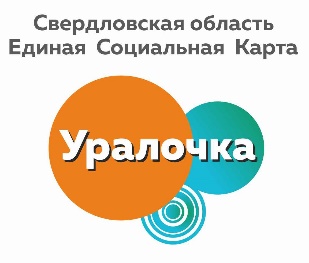 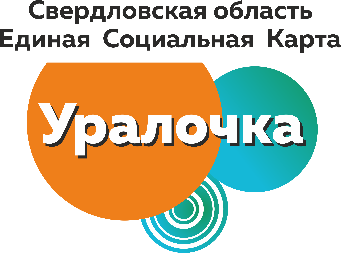 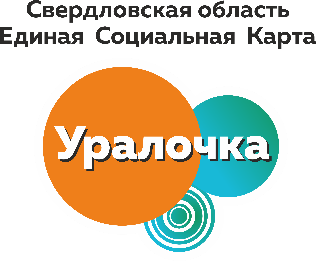 ООО «Сапфир-Эксперт»ИНН 6672303952КПП 667101001ОГРН 1096672016870р/с 40702810916110052408к/с 30101810500000000674БИК 046577674УРАЛЬСКИЙ БАНК ПАО СБЕРБАНК  Г. ЕКАТЕРИНБУРГ Юридический адрес:620026, Свердловская область, г. Екатеринбург, ул. Гоголя, д. 36, оф.402Почтовый адрес: 620026 Свердловская область, г. Екатеринбург, ул. Гоголя, 36, офис 900Телефон: +7 (343) 379-08-86Адрес электронной почты: info@eskso.ru Генеральный директор_____________ /П.Ю. Ведерников/М.П.№ п/пРеквизитыКомментарии1Тип организации2Полное наименование организации3Сокращенное наименование организации 4Основной государственный регистрационный номер (ОГРН)5Идентификационный номер налогоплательщика (ИНН)6Код постановки на учет в налоговой инспекции (КПП)7Юридический адрес8Фактический адрес9Почтовый адрес10Наименование должности единоличного исполнительного органа11Фамилия, имя и отчество единоличного исполнительного органа12Контактный телефон13Адрес электронной почты14Адрес интернет-сайта15Дополнительные сведения1Свидетельство о постановке на учет в налоговом органе (ИНН)2Документы, подтверждающие полномочия лица, подписывающего документы (доверенность, приказ, иные подтверждающие документы)3Согласие на обработку персональных данных4Свидетельство ЕГРИП / выписка из ЕГРИП 5Лицензии на право осуществления деятельности №ПостояннаяВременная/период действияРазмер1Скидка2Бонус/кешбэк3Специальная акция4Специальная скидка№п/пНаименование Исполнителя (официальное наименование)ИНН/КППНомер свидетельства на товарный знак (знак обслуживания)Товарный знак (Знак обслуживания№п/пНаименование Исполнителя (официальное наименование)ИНН/КППИзображение / словесное описание обозначенияг. Екатеринбург«_____» ______  202___ г.ООО «Сапфир-Эксперт»_______________________ИНН/КПП 6672303952/ 667101001ИНН ______________КПП ______________         ________________ П.Ю. Ведерников_____________ / ______________